Załącznik nr 1 
do Regulaminu studenckich praktyk zawodowych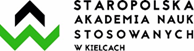 DZIENNICZEK PRAKTYK ZAWODOWYCHZAKŁADANE EFEKTY UCZENIA		Realizacja praktyk zawodowych wraz z weryfikacją efektów uczenia się……………………………………..				……………………………………    (podpis Opiekuna praktyk z ramienia Instytucji)		                                         (podpis Koordynatora ds. praktyk zawodowych)ImięNazwiskoNumer albumuKierunek studiówMiejsce praktykTermin odbycia praktykOpinia Opiekuna praktyk z ramienia InstytucjiWiedza:Wiedza:P_W01Zna i rozumie w pogłębionym zakresie względem pierwszego stopnia sposoby funkcjonowania i organizacji instytucji bezpieczeństwa wewnętrznego.P_W02Zna i rozumie w pogłębionym zakresie względem pierwszego stopnia warsztatu pracy na określonych stanowiskach powiązanych z problematyką bezpieczeństwa, procesy komunikacji interpersonalnej a także posiada rozpoznanie dokumentów w jednostkach organizacyjnych instytucji sektora bezpieczeństwaUmiejętności:Umiejętności:P_U01Potrafi w pogłębiony sposób względem pierwszego stopnia zastosować metody oraz procedury i przepisy prawa w celu realizacji zadań związanych z różnymi sferami bezpieczeństwa wewnętrznego P_U02Potrafi w pogłębiony sposób względem pierwszego stopnia przeprowadzić ocenę ryzyka poszczególnych zagrożeń, dokonać analizy i interpretacji problemów z zakresu bezpieczeństwa wewnętrznego, jest w stanie wdrażać pod nadzorem lub samodzielnie praktyczne rozwiązaniaKompetencje społeczne:Kompetencje społeczne:P_K01Jest przygotowany w pogłębiony sposób względem pierwszego stopnia do samodzielnego zdobywania wiedzy, samodzielnego doskonalenia umiejętności praktycznych, powiązanych z problematyką bezpieczeństwa wewnętrznegoP_K02Jest gotów w pogłębionym zakresie względem pierwszego do udziału w różnych projektach społecznych i zawodowych z zakresu bezpieczeństwa wewnętrznego przy poszanowaniu zasad etycznych oraz standardów zawodowychLp.DataWykonywane czynności/ilość godzinOsiągnięte efekty